Equine Health and Vaccination Record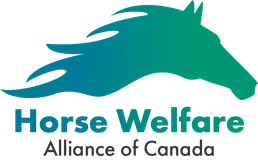 Note: this is not a vaccination certificate or a proof of vaccination. This is an owner / custodian record. A certificate of vaccination would require a veterinary practitioner signature and details.This record is a fillable, printable Word document.I = Initial vaccination B = Booster vaccinationOwner:Owner:Owner:Owner:Owner:Owner:Owner:Owner:Owner:Owner:Owner:Phone(s): Phone(s): Phone(s): Phone(s): Phone(s): Phone(s): Phone(s): Address:	Address:	Address:	Address:	Address:	Address:	Address:	Address:	Address:	Address:	Address:	Address:	Address:	Address:	Address:	Address:	Address:	Address:	Equine Name: Equine Name: Equine Name: Equine Name: Equine Name: Equine Name: Equine Name: Equine Name: Equine Name: Equine Name: Equine Name: Equine Name: Equine Name: Equine Name: Equine Name: Equine Name: Equine Name: Equine Name: Sire: Sire: Sire: Sire: Sire: Sire: Sire: Sire: Dam: Dam: Dam: Dam: Dam: Dam: Sex:Sex:Sex:Sex:Breed: Breed: Breed: Breed: Breed: Breed: Breed: Breed: Weight:Weight:Weight:Weight:Weight:Weight:Height:Height:Height:Height:Birth Date: Birth Date: Birth Date: Birth Date: Birth Date: Birth Date: Birth Date: Birth Date: Tattoo:Tattoo:Tattoo:Tattoo:Tattoo:Tattoo:Microchip number:Microchip number:Microchip number:Microchip number:Markings:Markings:Markings:Markings:Markings:Markings:Markings:Markings:Markings:Markings:Markings:Markings:Markings:Markings:Photos available  Yes      NoPhotos available  Yes      NoPhotos available  Yes      NoPhotos available  Yes      NoBreed Registry / Number:Breed Registry / Number:Breed Registry / Number:Breed Registry / Number:Breed Registry / Number:Breed Registry / Number:Breed Registry / Number:Breed Registry / Number:Breed Registry / Number:Breed Registry / Number:Breed Registry / Number:Breed Registry / Number:Breed Registry / Number:Breed Registry / Number:Breed Registry / Number:Breed Registry / Number:Breed Registry / Number:Breed Registry / Number:Comments:Comments:Comments:Comments:Comments:Comments:Comments:Comments:Comments:Comments:Comments:Comments:Comments:Comments:Comments:Comments:Comments:Comments:Vaccination RecordVaccination RecordVaccination RecordVaccination RecordVaccination RecordVaccination RecordVaccination RecordVaccination RecordVaccination RecordVaccination RecordVaccination RecordVaccination RecordDeworming RecordDeworming RecordDeworming RecordDeworming RecordDeworming RecordRhinopneumonitis 
(EHV-1/4) Equine Herpes Virus 1 (abortion)Influenza A1 and A2E & W EncephalomyelitisTetanusPotomac Horse FeverStranglesRabiesWest NileOtherAge/DateAge/DateProductProductDewormingFecal ExamDate/YearNotes (including an adverse reactions):Notes (including an adverse reactions):Notes (including an adverse reactions):Notes (including an adverse reactions):Notes (including an adverse reactions):Notes (including an adverse reactions):Notes (including an adverse reactions):Notes (including an adverse reactions):Notes (including an adverse reactions):Notes (including an adverse reactions):Notes (including an adverse reactions):Notes (including an adverse reactions):Notes:Notes:Notes:Notes:Notes:Medical RecordMedical RecordHoof CareHoof CareDateCommentsDateCommentsCoggins TestCoggins TestDental CareDental CareDateCommentsDateComments